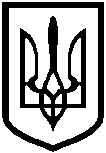 УКРАЇНАВІЙСЬКОВО-ЦИВІЛЬНА АДМІНІСТРАЦІЯ МІСТА ЛИСИЧАНСЬКЛУГАНСЬКОЇ ОБЛАСТІРОЗПОРЯДЖЕННЯКЕРІВНИКА ВІЙСЬКОВО-ЦИВІЛЬНОЇ АДМІНІСТРАЦІЇ07.12.2020	                           м. Лисичанськ			              № 829Про внесеннязмін до складу комісії по обстеженню стану жилих будинків 	У зв’язку із кадровими змінами, що відбулися у складі комісії, керуючись пунктом 8 частини три статті 6 Закону України «Про військово-цивільні адміністрації» зобов’язую: 	1. Внести зміни та затвердити у новій редакції склад комісії по обстеженню стану жилих будинків з метою встановлення їх відповідності санітарним та технічним вимогам та визнання жилих будинків і жилих приміщень непридатними до проживання (додається).	2. Додаток 2 до розпорядження керівника військово-цивільної адміністрації міста Лисичанськ Луганської області від 03.09.2020 року № 262 вважати таким, що втратив чинність.	3. Дане розпорядження підлягає оприлюдненню.	4. Контроль за виконанням цього розпорядження покласти на заступника керівника з питань безпеки та громадського порядку військово-цивільної адміністрації міста Лисичанськ Станіслава МОСЕЙКА.Керівник військово-цивільної адміністрації 		                   Олександр ЗАЇКАДодаток до розпорядження керівникавійськово-цивільної адміністрації міста Лисичанськ Луганської області07.12. 2020 р. № 829                                                                                                                                         СКЛАДкомісії по обстеженню стану жилих будинків з метою встановлення їх відповідності санітарним та технічним вимогам та визнання жилих будинків і жилих приміщень непридатними до проживанняСтаніслів Мосейко  –   заступник керівника з питань безпеки та громадського                                         порядку ВЦА міста Лисичанськ, голова комісії;    Віталій Сахань         –   начальник  управління житлово-комунального                                             господарства ВЦА м. Лисичанськ, заступник голови  	комісії;Марина Євдошенко  –  начальник  житлового відділу управління                                         житлово-комунального господарства ВЦА                                         м. Лисичанськ, секретар  комісії;                                      Члени комісії:Олена Олейніченко  –  заступник начальника управління – начальник  	                              відділу архітектури та містобудування – головний      	                              архітектор управління будівництва та архітектури                                        ВЦА м. Лисичанськ;Віктор Погорєлов     –  начальник відділу капітального будівництва                                        управління будівництва та архітектури ВЦА                                         м. Лисичанськ; Ольга Корольова      –   головний спеціаліст відділу безпечності харчових 	продуктів та ветеринарної медицини Лисичанського 	міського управління Головного управління 	Держпродспоживслужби в Луганській області 	(за згодою);   Геннадій Солдатенко  – начальник ДПРЧ-64 ГУ ДСНС України у Луганській                                          області майор служби цивільного захисту                                         Лисичанського управління (за згодою).Заступник керівника з питань безпеки та громадського порядку ВЦА міста Лисичанськ                                                       Станіслав МОСЕЙКОНачальник управління житлово-комунального господарстваВЦА м. Лисичанськ                                                                    Віталій САХАНЬ